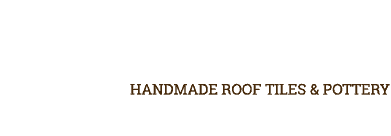 SANDED PLAIN TILEUsing traditional methods and our skilled craftsmen, William Blyth manufacture a range of handmade sanded nibbed plain tiles. Each tile is individually cut from a dowel of clay, hand sanded, shaped, trimmed and nail-holed. Once made each tile is placed onto a specially shaped drying rack, to help achieve a double camber.Once dry our sanded plain tiles are then set amongst other tiles in the kilns where they are fired to 1010℃ to ensure the best durability and longevity from our clay.Combining the natural properties of alluvial clay and sand facing creates a tile full of character, each tile resembles the individual marks of the maker.Our handmade sanded plain tiles also help to resemble the characteristic and aesthetics of reclaimed tiles, suitable for both restoration and new builds.Chestnut BrownA genuine handmade tile with its dark tones of browns and variations in texture gives an instant aged look, perfect for new builds and restoration projects. This tile is well suited for matching in with existing buildings and surroundings.Technical InformationMinimum Roof Pitch35⁰Head lap minimum65 mmBatten spacing100 mmSize of tile267 mm x 165 mmCover capacity60 per m²Profile Depth16 mmHanging length247 mmWeight per tile1.2 kgWeight as laid72 kg per m²Quantity per pallet1,000Weight per pallet1.2 tonnesBatten sizeUp to 450mm rafter
centres: 38mm x 25mm
Up to 600mm rafter
centres: 38mm x 25mmNail size / type38 mm x 2.65 mm
aluminium clout nails